导师信息 姓名： 陈新军 英文名： 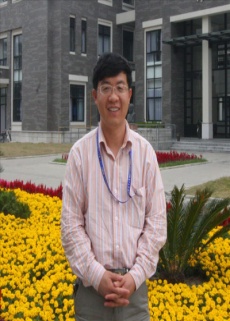 导师类别： 博士 所在专业： 渔业资源 性别： 男 最高学位： 博士 所在单位： 上海海洋大学 上海海洋大学 上海海洋大学 入职年月： 1990-07-01 出生年月： 1967-06-16 职务： 院长 职称： 教授 研究方向： 渔业资源 E-Mail： xjchen@shou.edu.cn 通讯地址： 上海市临港新城沪城环路999号 上海市临港新城沪城环路999号 上海市临港新城沪城环路999号 简历： 教授，博士生导师，海洋科学学院院长。兼国家远洋渔业工程技术研究中心副主任，大洋渔业资源可持续开发省部共建教育部重点实验室主任。学术兼职：国务院学位委员会第七届学科评议组水产组成员，上海市学位委员会第四届学科评议组成员（农学），东海区渔业资源、环境专家委员会委员，中国远洋渔业协会鱿钓技术组组长，中国水产学会第九届理事会名词审定工作委员会副主任，中国海洋学会、中国海洋湖沼学会海洋遥感专业委员会第五届委员会常务委员，Canadian Journal of Fisheries and Aquatic Sciences编委（2007－2009），国家海洋局空间海洋遥感与应用研究重点实验室学术委员会委员。教育经历： 1986.9－1990.6 湛江水产学院海洋渔业专业1990.7－1992.8  浙江省义乌市水利电力局工作1992.9－1995.6  上海水产大学攻读渔业资源专业硕士1998.9－2001.11 南京农业大学土地管理学院在职博士，研究方向为渔业资源经济工作经历： 1995.7－1998.06 上海水产大学海洋学院工作，讲师1998.7－2002.08  上海水产大学海洋学院工作，副教授（1998年破格）2002.9－2008.05 上海水产大学海洋学院工作，教授，博导（2002年破格）2008.06－  上海海洋大学海洋科学学院工作，教授，博导研究成果： 1. 西北太平洋柔鱼渔场、钓捕技术及其装备的研究，农业部重点项目。主要参加者，1993－1995年。负责资源与渔场的子项目。2. 北太平洋中部海域柔鱼渔场开发及其钓捕技术研究，农业部指导性项目，第二主持人，1996－1998年，主持海上实际调查工作。3. 引进和推广水下灯在鱿钓渔业的应用，农业部948项目。1996－1999年，主要负责人之一。负责试验方案的起草，主持海上试验工作。4. 中国远洋鱿钓渔业的发展及其对策研究，农业部重大软课题，主要参加者，1996－1998年，负责渔场和资源部分。5. 鱿钓钓钩的行业标准。农业部行业标准。负责人。1999－2001年。6. FAO东黄海底层鱼类资源的社会经济分析。FAO，主要参加者。1999－2000年7. 中国沿海渔区类型划分。农业部。项目报告总结起草人。主要参加人。2000－2001年。8. 北太平洋鱿鱼渔场渔情信息产品制作与生产信息动态管理系统项目。863项目。项目副组长，2000－2001年。9. 卫星遥感在远洋渔业中的应用。农业部948项目。主持人。2001－2004。10. 基于GIS的北太平洋柔鱼资源与渔场研究。上海市启明星计划。主持。2002-2005。11. 印度洋鸢乌贼资源调查。农业部公海渔业资源探捕调查项目。主持。2003－2004年。12. 大洋金枪鱼渔场渔情速预报技术。863项目。子课题负责人。2003－2005年。13. 农业部公海渔业资源探捕调查项目印度洋鸢乌贼资源调查。主持人。2004－2005年。14. 中长期渔业科技发展战略研究。农业部渔业局，2004－2005年。总报告撰写人之一。15. 印度洋西北公海海域鸢乌贼的生物学研究。上海市教委曙光，主持。2005－2007年。16. 印度洋鸢乌贼资源调查。农业部公海渔业资源探捕调查项目。主持。2004－2005年。17. 智利外海茎柔鱼资源调查。农业部公海渔业资源探捕调查项目。主持。2006年18. 上海市教委重点建设课程项目渔业地理信息系统。市教委。主持。2006－2008年。19. 智利外海茎柔鱼资源调查。农业部公海渔业资源探捕调查项目。主持。2006－2007年。20. 海洋友好型高效捕捞技术研究与开发。国家科技支撑计划项目。子课题负责人。2006－2010年。21. 西北太平洋海域柔鱼栖息地适应性指数及资源量评估，教育部新世纪优秀人才计划项目，主持，2006－2008年。22. 智利外海茎柔鱼资源调查。农业部公海渔业资源探捕调查项目。主持。2007－2008年。23. HY-1B卫星遥感海洋渔业环境信息速报服务系统。国家卫星海洋应用中心。主持。2008年。24. HY-1B卫星遥感渔情速报服务系统。国家卫星海洋应用中心。主持。2008年。25. 智利外海茎柔鱼耳石微结构和微化学研究。国家自然科学基金。主持，2009－2011年。26. 大洋渔场渔情信息应用技术系统开发。国家863项目。子课题负责人。2008－2012年。27. 卫星遥感大洋渔场环境信息获取及处理技术开发。国家863项目。子课题负责人。2008－2012年。28. 海洋渔业环境速报和渔场信息预报业务服务系统。国家卫星海洋应用中心，主持。2009－2011年。29. 卫星遥感大洋渔业高技术产业化示范工程项目。国家发改委专项，子课题负责人。2010－2011年。30. 基于耳石信息研究东北太平洋公海茎柔鱼生长、种群和生活史过程。上海市优秀学科带头人计划。主持，2010－2012年31. 西北太平洋柔鱼资源评估及风险评价。2009年教育部博士点基金。主持。2009－2012年32. 遥感海洋水质在近海鲐鱼资源渔场中的推广应用研究。国家发改委专项，子课题负责人。2010－2011年。33. 基于耳石信息研究东北太平洋公海茎柔鱼生长、种群和生活史过程。上海市优秀学科带头人计划。2010.4－2012年34. 西北太平洋柔鱼资源评估及风险评价。教育部博士点基金。2009－2011年。35. HY-1B卫星数据在大洋渔场速报和渔场信息预报深化应用。国家卫星海洋应用中心，2010－2012年。36. 中东太平洋茎柔鱼资源探捕。农业部公海渔业资源探捕项目。2009－2010年。37. 西北太平洋柔鱼资源探捕。农业部公海渔业资源探捕项目。2011－2012年。38. 高分辨率卫星数据在近海鲐鱼中的应用。国家卫星海洋应用中心，2011－2012年。39. 竹筴鱼资源高效利用关键技术研究，国家863计划，2012－2015年。40. 鱿鱼资源捕捞与加工技术开发，国家863计划，2012－2015年。41. 遥感信息在大洋渔业产业化中的业务应用。国家卫星海洋应用中心，2012－2013年。42. 基于角质颚的北太平洋柔鱼生态学研究。国家自然科学基金面上项目。2013－2016年。53. 大洋性渔业信息决策与服务关键技术研究及应用。上海市科委重大项目，2012－2014年。54. 海洋渔业生产卫星综合应用服务示范系统。国家发改委产业化专项。2012－2014年。55. 东太平洋赤道海域茎柔鱼资源探捕。农业部公海渔业资源探捕项目。2013－2014年。56. 远洋渔业信息数字化技术及应用研究。国家科技支撑计划。2013－2017年。57，高功率LED集鱼灯研制及其应用示范。上海市科委重大项目。2013－2015年58，国家自然科学基金。我国近海常见头足类角质颚分类鉴定。2015－2018年。59，上海市科委项目。西非过洋性渔业渔海况信息服务系统研制。2014－2016年。获奖情况： 1997年获农业部科技进步二等奖（第10完成人）1997年上海市产学研工程一等奖2000年获教育部科技进步推广类二等奖（第10完成人）2001年上海市产学研工程一等奖2003年上海市科技进步二等奖（第3完成人）2006年上海市科技进步一等奖(第10完成人)2006年中国水产科学院科技进步二等奖（第1完成人）2007航海科技创新奖－远洋鱿钓光诱装置的研制及其应用2007年度教育部科技进步二等奖（第1完成人）2008年国家科技进步二等奖（第2完成人）2009年度海洋创新成果奖获一等奖（第1完成人）2009年度农业部神农奖三等奖（第1完成人）2010年度海洋创新成果奖获二等奖（第1完成人）2010年上海市科技进步三等奖（第1完成人）2008-2010年度全国农牧渔业丰收奖农业技术推广成果奖一等奖（第1完成人）2011年上海市科技进步一等奖（第1完成人）2013年上海海洋科学技术奖特等奖（第1完成人）2013年上海市科技进步二等奖（第1完成人）2014年中国海洋工程科学技术奖二等奖（第1完成人）2014年海洋局海洋科学技术奖一等奖（第2完成人）教学成果：2006年度中华农科基金会优秀教材奖－资源经济学（参编）2007年上海高校优秀教材奖（一等奖）－渔业资源与渔场学（主编）2008年上海市精品课程－渔业资源与渔场学（负责人）2009年上海市教学成果三等奖（第4完成人）2012年上海市精品课程－渔业导论（第1完成人）省部级以上个人荣誉：2001年上海市新长征突击手2002年上海市科委启明星计划2004年上海市曙光学者2006年上海市科教党委系统优秀共产党员2006年上海市科教党委系统第一届青年科技创新人才2006年度教育部新世纪优秀人才计划2006－2007年度上海市科教系统职工创新英才二等奖2008年上海市曙光跟踪计划2008年上海领军人才培养计划2008年上海市第五届教学名师2009年“新世纪百千万人才工程”国家级人选2010年上海市优秀学科带头人2010年国务院政府特殊津贴2012年农业科研杰出人才及其创新团队带头人专利著作： 1，资源经济学。21世纪教材，中国农业出版社, 2001年。参编2，灰色系统在渔业科学中应用。中国农业出版社。2003年。主编3，渔业资源可持续利用评价理论和方法。中国农业出版社。2004年。专著4，渔业资源经济学。中国农业出版社。2004年。主编5，渔业资源与渔场学。海洋出版社。2004年，主编6，渔业生产技术学。中国农业出版社。参编。2005年7，世界大洋性经济柔鱼类资源及其渔业。海洋出版社。编著，2005年8，水产辞典。上海辞书出版社。2007年。分科付主编。9，渔业资源与渔场学。海洋出版社。2007年（再版），主编10，世界头足类。海洋出版社。2009年。编著11, 常见经济头足类彩色图鉴。2009年。编著12，基于贝叶斯的东黄鲐鱼资源评估与风险管理，2010年。科学出版社。编著。13，头足类耳石。2010年，科学出版社。编著。14，世界大洋性渔业概况。2011年，海洋出版社。编著。15，环境与资源经济学。2011年，中国农业出版社。参编。16，北太平洋柔鱼渔业生物学。2011年，科学出版社。专著。17，世界主要国家和地区渔业概况。2013年，海洋出版社。编著。18，中国近海重要经济头足类资源与渔业。2013年，科学出版社。编著。19,  Advances In Squid Biology, Ecology and Fisheries. Part II- Oegopsid Squid. Rosa, Pierce G, O’dor R (Editor). 207-222. Chapter VII, Sthenoteuthis oualaniensis, Purpleback flying squid. 2013，参编。20，世界头足类资源及其渔业。2013年，科学出版社。编著21，渔业资源经济学。中国农业出版社，全国高等农林院校“十二五”规划教材。2014年。主编。22，西南大西洋阿根廷滑柔鱼渔业生物学。2014年，科学出版社，编著。23，渔业资源与渔场学。2014年，海洋出版社，主编。论文发表： 四、论文累计发表论文400多篇，其中发表在CSCD核心库（第一作者或通讯作者）和SCI收录的论文为140篇。SCI收录论文1. Chen X J, Liu B L, Tian S Q, Qian W G, Zhao X H, Fishery biology of purpleback squid, Sthenoteuthis oualaniensis, in the northwest Indian Ocean. Fisheries Research, 2007, 83(1): 98-104.2. Chen X J, Zhao X H, Chen Y. Influence of El Nino/La Nina on the western winter–spring cohort of neon flying squid (Ommastrephes bartramii) in the northwestern Pacific Ocean. ICES Journal of Marine Science, 2007, 64: 1152–1160.3. Chen Y, Xu L X, Che X J, Dai X J. A simulation study of impacts of at-sea discarding and bycatch on the estimation of biological reference points F0.1 and Fmax. Fisheries Research. 2007, 85(1-2): 14-22.4. Chen X J, Liu B L, Chen Y. A review of the development of Chinese distant-water squid jigging fisheries.Fisheries research, 2008, 89:211-221.5. Chen Y, Chen X J, Xu L X. Developing a size indicator for fish populations. Scientia Marina, 2008,72(2):221-229.6. Chen Y Jiao Y, Sun C L, Chen X J.Calibrating virtual population analysis for fisheries stock assessment. Aquatic Living Resources, 2008, 21:89-97.7. Gan X L，Huang W G，Li X F, Chen X J, et al. Coastally trapped atmospheric gravity waves on SAR, AVHRR and MODIS images. International Journal of Remote Sensing. International Journal of Remote Sensing. 2008, 29(6):1621–1634.8. Chen X J, Chen Y, Tian S Q, Liu B L, Qian W G. An assessment of the west winter-spring cohort of neon flying squid (Ommastrephes bartramii) in the Northwest Pacific Ocean. Fisheries Research, 2008, 92:221-230.9. Tian S Q, Chen X J*, Chen Y, Xu L X, Dai X J. Evaluating habitat suitability indices derived from CPUE and fishing effort data for Ommatrephes bratramii in the Northwestern Pacific Ocean. Fishery Research. 2009，95: 181-188.10. Chen X J, Li G, Feng B, Tian S Q. Habitat suitability of Chub mackerel (Scomber japonicus) in the East China Sea. Journal of oceanograpgy, 2009, 65: 93-10211. Cao J, Chen X J*, Chen Y. Influence of surface oceanographic variability on abundance of the western winter-spring stock of neon flying squid (Ommastrephes bartramii) in the northwest Pacific Ocean. Marine Ecology Progress Series, 2009，381: 119-127.12. Tian S Q, Chen X J*, Chen Y, Xu L X. Standardizing CPUE of Ommastrephes bartramii for Chinese squid-jigging fishery in the northwest Pacific Ocean. Chinese Journal of Oceanology and Limnology. 2009, 27(4):729-739.13. Tian S Q, Chen Y, Chen X J*, Xu L X, Dai X J. Impacts of spatial scales of fisheries and environmental data on CPUE standardization. Marine and Freshwater Research, 2009, 60: 1273-1284.14. Zhu G P, Xu L X, Zhou Y Q, Chen X J. Growth and mortality of bigeye tuna Thunnus obesus (Perciformes: Thunnidae) in the central Atlantic Ocean. Revista de Biologia Tropical, 2009, 51(1-2).15. Chen X J, Tian S Q, Chen Y, Liu B L, A modeling approach to identify optimal habitat and suitable fi shing grounds for neon fl ying squid (Ommastrephes bartramii) in the Northwest Pacific. Fish. Bull. 2010, 108:1–14.16. Liu B L, Chen X J*, Lu H J, Chen Y, Qian W G. Fishery biology of the jumbo flying squid Dosidicus gigas off the Exclusive Economic Zone of Chilean waters. Scientia Marina，2010，74(4): 687-695.17. Chen X J, Lu H J., Liu B L., Chen Y., Age, growth and population structure of jumbo flying squid, Dosidicus gigas, based on statolith microstructure off the EEZ of Chilean waters. Journal of the Marine Biological Association of the United Kingdom, 2011, 91(1): 229–235.18. Jiang Y, Xie C X, Yang G M, Gong X L, Chen X J, Xu L X, Bao B L. Cellulase-producing bacteria of Aeromonas are dominant and indigenous in the gut of Ctenopharyngodon idellus (Valenciennes). Aquaculture Research. 2011, 42(4): 499–505.19. Zhu J F, Dai X J, Xu L X, Chen X J, Chen Y. Reproductive biology of female blue shark Prionace glauca in the southeastern Pacific Ocean. Environmental Biology of Fishes. 2011, 91: 95-102.20. Chen X J, Tian S Q, Liu B L, Chen Y. Modelling of Habitat suitability index of Ommastrephes bartramii during June to July in the central waters of North Pacific Ocean. Chinese Journal of Oceanology and Limnology. 2011, 29(3): 493-504.21. Liu B L, Chen X J*, Chen Y, Lu H J, Qian W G. Statolith trace elements of the jumbo flying squid Dosidicus gigas off the Exclusive Economic Zone of Chilean and Peruvian waters. Marine Ecology Progress Series. 2011, 429: 93-101.22. Cao J, Chen X J*, Chen Y., Generalized linear Bayesian models for standardizing CPUE of Ommastrephes bartramii for Chinese squid-jigging fishery in northwest pacific ocean. Scientia Marina, 2011, 75(4): 679-689.23. Yuan H C, Shen X Q, Chen X J. 2011. Prediction of Fishing Ground based on RBF Neural Network. Procedia Engineering 15 : 3240-3244.24. Yuan H C, Wang J T, Chen X J. 2011. Knowledge Discovery and Representation for Fishery Forecasting. Energy Procedia 11: 3033-3040.25. Chen X J, Cao J, Chen Y, Liu B L, Tian S Q. Effect of the Kuroshio on the Spatial Distribution of the Red Flying Squid Ommastrephes Bartramii in the Northwest Pacific Ocean. Bulletin of Marine Science. 2012, 88(1): 63-71.26. Dai X J, Zhu J F, Chen X J, Xu L X, Chen Y. Biological observations on the crocodile shark Pseudocarcharias kamoharai. Journal of Fish Biology. Journal of Fish Biology, 2012, 80: 1207–1212.27. Chen X J, Lu H J, Liu B L, Chen Y. Sexual dimorphism of statolith growth for Illex argentinus off the Exclusive Economic Zone of Argentinean waters. Bulletin of Marine Science. DOI: http://dx.doi.org/10.5343/bms.2011.1082.28. Zhu J F, Xu L X, Dai X J, Chen X J, Chen Y. V Comparative analysis of depth distribution for seventeen pelagic fish species captured in a longline fishery in the eastern Pacific Ocean. Scientia Marina，2012，76(1)：149-15729. Gong C X, Chen X J*, Gao F, Chen Y. Importance of Weighting for Multi-Variable Habitat Suitability Index Model: A Case Study of Winter-Spring Cohort of Ommastrephes bartramii in the Northwestern Pacific Ocean. Journal of Ocean University of China，2012，11 (2): 241-24830. Chen X J, Lu H J, Liu B L, Chen Y, Li S L, Ma J. Species identification of Ommastrephes bartramii, Dosidicus gigas, Sthenoteuthis oualaniensis and Illex argentinus (Ommastrephidae) by using beak morphological variables. Scientia Marina. 2012，76（3）：473－481.31. Chen X J, Lu H J, Liu B L, Chen Y, Jia T. Beak length analysis of south patagonic stock of Illex argentinus off the Exclusive Economic Zone of Argentinean waters. Journal of China Ocean UNiversity. 2012. 11 (4): 539-54632. Chen X J, Li J H, Liu B L, Chen Y, Li G, Fang Zh, Tian S Q. Age, growth and population structure of Jumbo flying squid, Dosidicus gigas, off the Costa Rica Dome. Journal of the Marine Biological Association of the UK. 2013，93(2):567-57333. Liu B L, Chen X J*, Chen Y, Tian S Q, Li J H, Fang Z Yang M X. Age, maturation and population structure of the Humboldt squid, Dosidicus gigas off Peruvian Exclusive Economic Zones. Chinese Journal of Oceanology and Limnology. 2013，31（1）：81-9134. Liu B L, Chen X J*, Yi Q. A comparison of fishery biology of the jumbo flying squid, Evaluating different harvest control rules for bigeye tuna (Thunus obesus) and yellowfin tuna (Thunnus albacares) fisheries in the Indian Ocean off EEZ waters in the Eastern Pacific Ocean. Chinese Journal of Oceanology and Limnology. 2013, 31（3）：523-533.35. Zhang Y Y, Chen Y, Zhu J F, Tian S Q, Chen X J. Evaluating harvest control rules for bigeye tuna (Thunnus obesus) and yellowfin tuna (Thunnus albacares) fisheries in the Indian Ocean. Fisheries Research, 2013, 137:1–8.35. Li Y K, Chen X J, Zhu J F, Dai X J. Trophic ecology of sharks in the mid-east Pacific ocean inferred from stable isotopes. Journal of Ocean University of China, 2014, 13 (2): 278-28236.  Chen X J, Li J H, Liu B L, Li G, Lu H J. Fishery biology of the jumbo flying squid Dosidicus gigas off the Costa Rica Dome. Journal of Ocean University of China. 2014 13 (3): 485-49037.  Li Y S, Chen X J*, Chen C S, et al. Dispersal and Survival of Chub Mackerel (Scomber Japonicus) Larvae in the East China Sea. Ecological Modelling, 2014, 283:70–8438.  Cao J, Chen Y, Chang J H, Chen X J. An evaluation of an inshore bottom trawl survey design for American lobster (Homarus americanus) using computer simulations. J. Northw. Atl. Fish. Sci., Vol. 46: doi:10.2960/J.v46.m69639.  Tong Y H, Dale K, Chen X J*, Chen Y. Evaluation of three constant harvest control rules for bigeye tuna (Thunnus obesus) fisheries in the Indian Ocean. Journal of Ocean University of China. 2014 13 (5): 811-819.40.  Fang Z, Liu B, Li J H, Chen X J*, et al. Stock identification of neon flying squid (Ommastrephes bartramii) in the North Pacific Ocean on the basis of beak and statolith morphology. Scientia Marina, 2014, 78(2): 239-248.41.  Liu L W, Chen X J*, Xu Q H, Liu, B L. Development of 39 polymorphic microsatellite markers for the jumbo squid Dosidicus gigas using Illumina paired-end sequencing. Conservation Genetics Resources. 2014, 6（3）：673-67642.  Li G, Chen X J*, Lei L, Guan W J. Distribution of hotspots of chub mackerel based on remote-sensing data in coastal waters of China, International Journal of Remote Sensing, 2014, 35, 11-12, 4399.43.  Gong C X, Chen X J*, Gao F, Chen Y, Tian S Q. Effect of spatial and temporal scales of fishing and environmental data on habitat suitability model. Journal of Ocean University of China. 2014, 13(6): 1043-1053.44.  Liu B L, Fang Z, Chen X J*, Chen Y. 2014. Spatial variations in beak structure to identify potentially geographic populations of Dosidicus gigas in the Eastern Pacific Ocean. Fisheries Research. ACCEPTED45.  Xu J, Chen X J*, Ding Q, Tian S Q, Chen Y. 2014. Inﬂuence of climate-driven sea surface temperature increase on potential habitat of Ommastrephes bartramii in the Northwest Pacific Ocean. Acta Oceanologica Sinica. ACCEPTED46.  Yu W, Chen X J*, Chen Y, Chen C S. 2014. Effects of ocean-climate variability on the abundance of western winter-spring cohort for Ommastrephes bartramii in the North Pacific Ocean. Acta Ecologica Sinica. ACCEPTED47.  Yu W, Chen X J*, Yi Q, Tian S Q. 2014. A review of neon flying squid-oceanographic variability interactions in the North Pacific Ocean. Journal of Ocean University of China. ACCEPTED48.  Cao J, Chen X J*, Chen Y. 2014. Bayesian hierarchical DeLury model for stock assessment of west winter-spring cohort of neon flying squid (Ommastrephes bartramii) in the Northwest Pacific Ocean. Bulletin of Marine Science. ACCEPTED49.  Liu B L, Chen X J*, Tian S Q, Fan Z, 2014. A preliminary analysis of trace-elemental signatures in statoliths of different spawning cohorts for Dosidicus gigas with respect to marine environment off EEZ waters of Chile. Journal of Ocean University of China. ACCEPTED50.  Fang Z, Xu L L, Chen X J*, Liu B L, Li J H, Chen Y. 2014. Beak growth pattern of purpleback flying squid (Stenoteuthis oualanienesis) in the eastern tropical Pacific equatorial waters. Fisheries Science，ACCEPTED51.  Yu W, Chen X J*, Yi Q. 2014. Spatio-temporal distributions and habitat hotspots of the winter-spring cohort of neon flying squid Ommastrephes bartramii in relation to oceanographic conditions in the Northwest Pacific Ocean. Fisheries Research, ACCEPTED52.  Wang J T, Yu W, Chen X J*, Lei L, Chen Y. 2014. Detection of potential fishing zones for neon flying squid based on remote sensing data in the Northwest Pacific Ocean using an artificial neural network. International Journal of Remote Sensing, ACCEPTED53.  Wang J T, Yu W, Chen X J*, Chen Y. 2014. Stock assessment for the western winter-spring cohort of neon flying squid (Ommartrephes bartramii) by using environmentally dependent surplus production models. Fisheries Research.，ACCEPTED